Lección 11: Una parte más grandeComparemos el tamaño de mitades y de cuartos.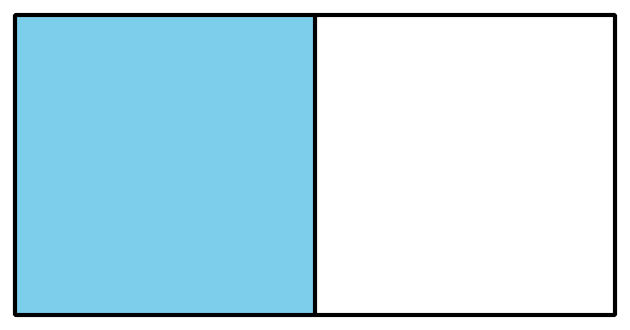 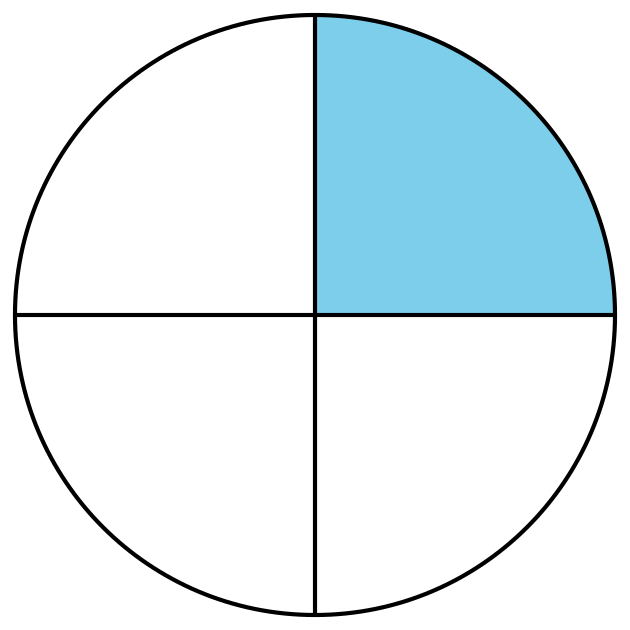 11.1: ¿Cuál es más grande?Cada compañero recorta su círculo.Decidan quién va a recortar mitades y quién va a recortar cuartos.Doblen su círculo en mitades o en cuartos y luego recórtenlo.Comparen sus piezas con las de su compañero.¿Qué observan?Prepárense para explicar cómo pensaron de una manera que los demás puedan entender.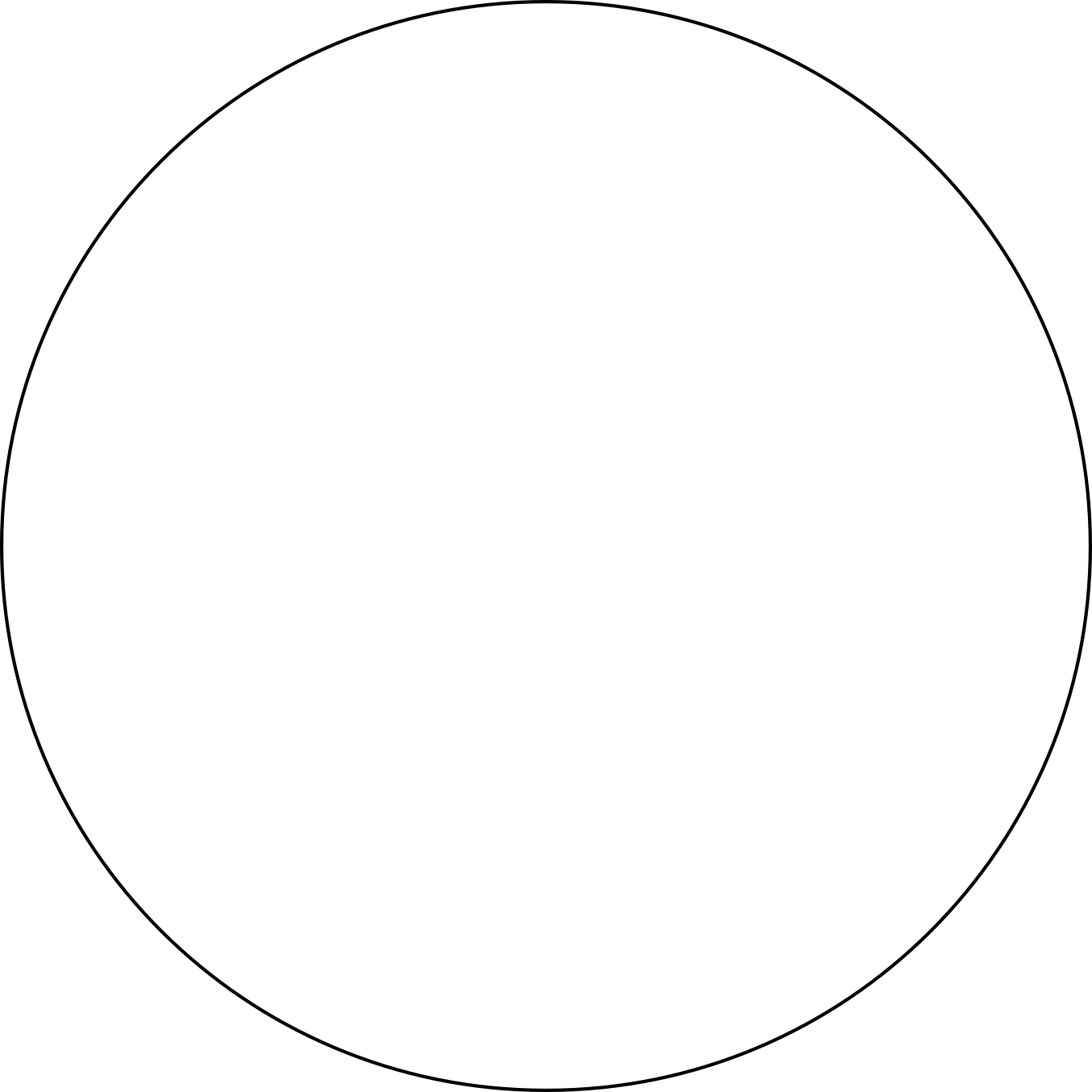 Repitan los pasos anteriores, ahora con los cuadrados.Comparen sus piezas con las de su compañero.¿Qué observan?Prepárense para explicar cómo pensaron de una manera que los demás puedan entender.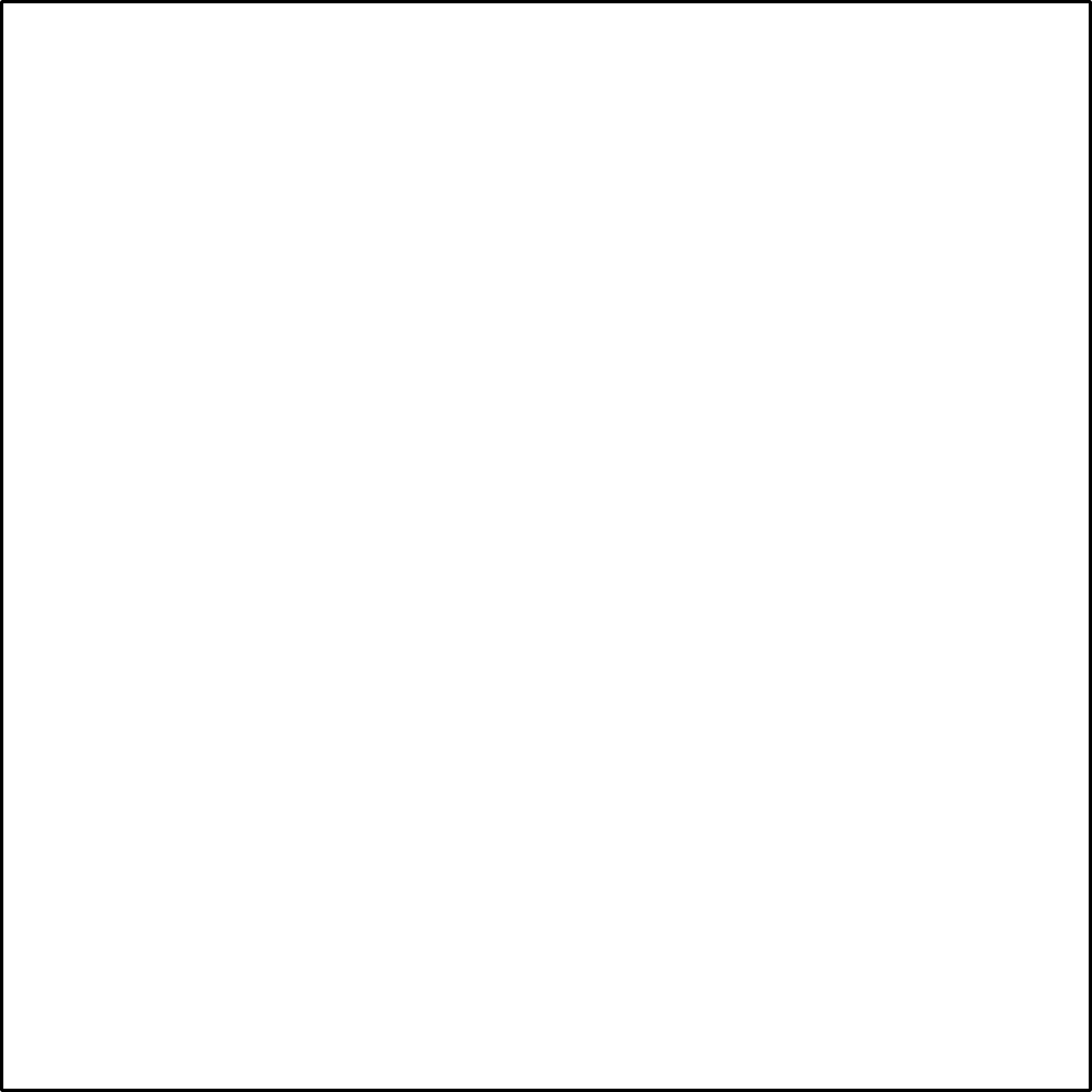 Escriban 2 cosas que observan sobre sus piezas.11.2: Priya y Han comparten rotiPriya y Han están compartiendo un roti.Priya dice: “Quiero la mitad del roti porque las mitades son más grandes que los cuartos”.Han dice: “Quiero un cuarto del roti porque los cuartos son más grandes que las mitades, porque 4 es mayor que 2”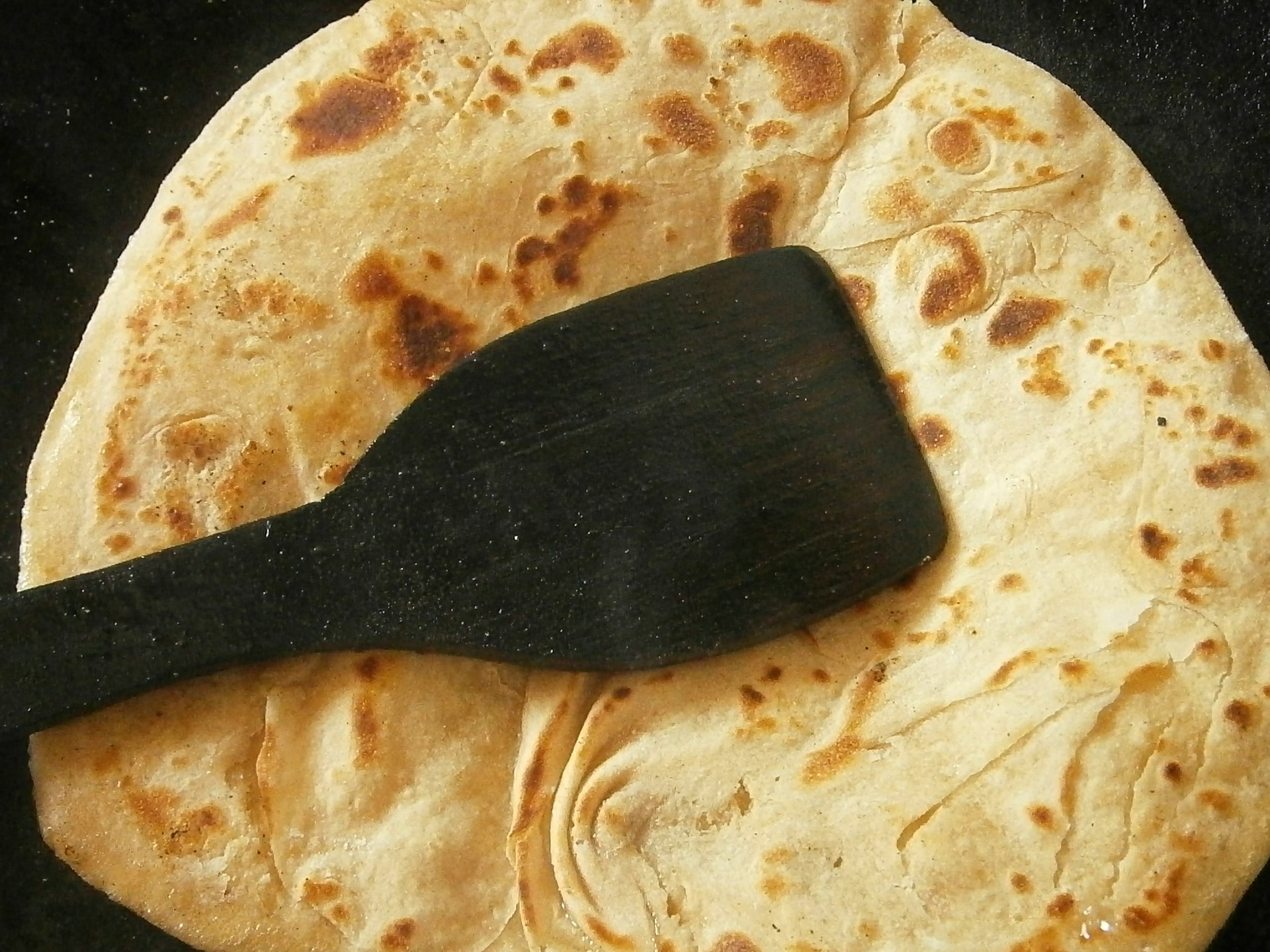 ¿Con quién estás de acuerdo?Muestra cómo pensaste. Usa dibujos, números o palabras.Usa el círculo si te ayuda.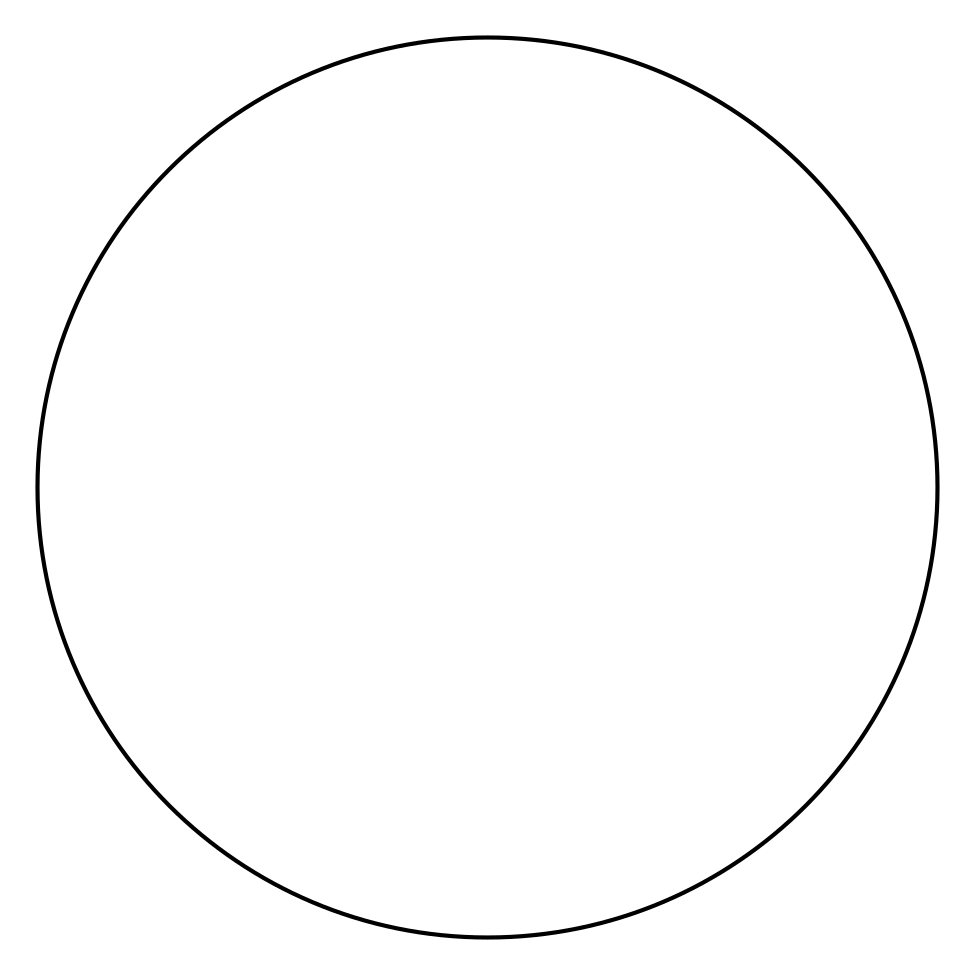 Section SummarySection SummaryAprendimos que los círculos y los rectángulos se pueden partir en dos partes iguales que se llaman “mitades” y en cuatro partes iguales que se llaman “cuartas partes” o “cuartos”.Una mitad del cuadrado está sombreada.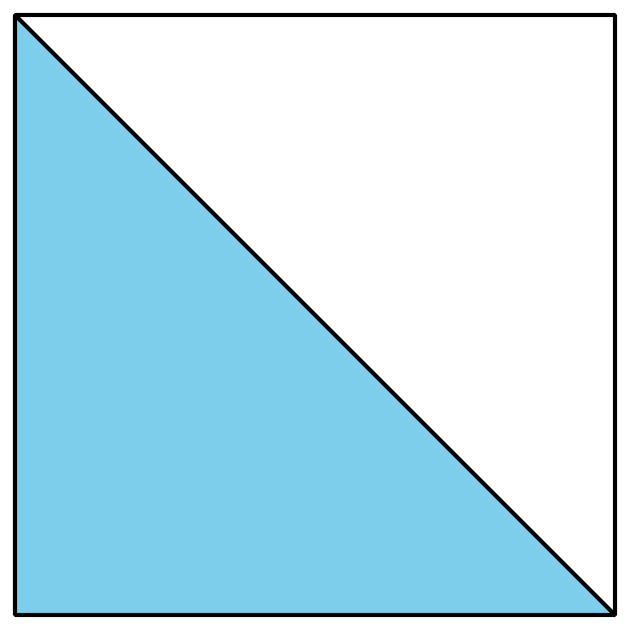 Un cuarto o una cuarta parte del círculo está sombreado.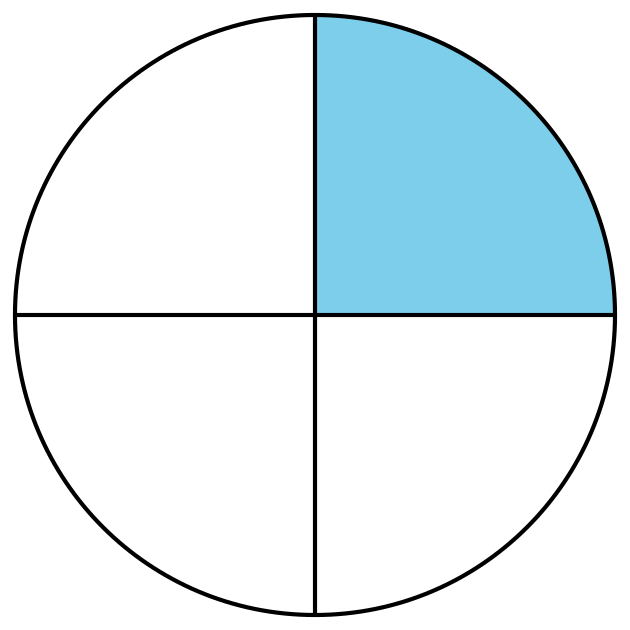 Dos de las mitades están sombreadas.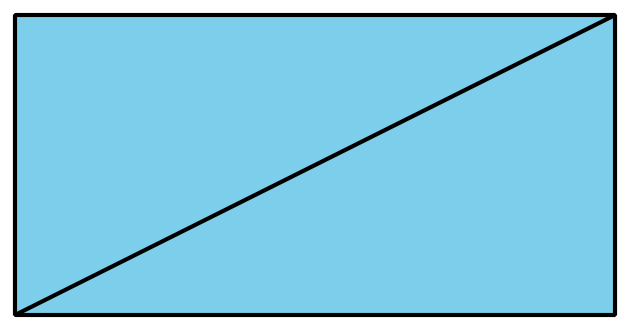 Cuatro de los cuartos están sombreados.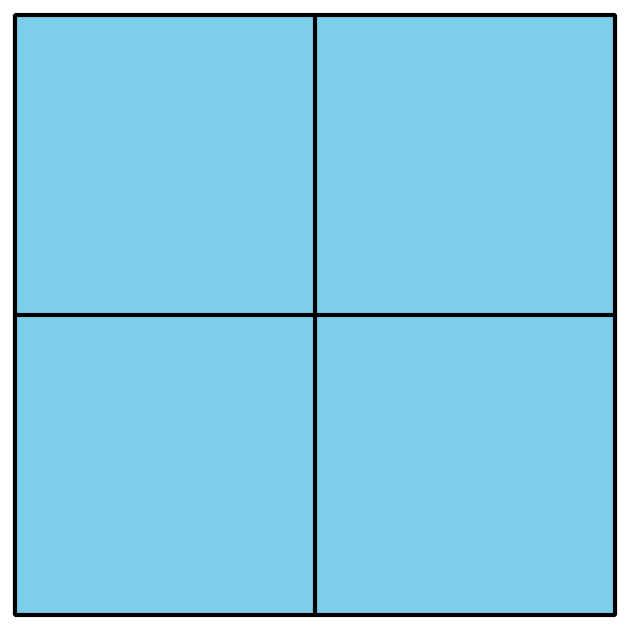 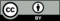 © CC BY 2021 Illustrative Mathematics®